Publicado en Londres el 06/09/2018 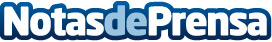 El parche 4.4. trae el siguiente capítulo de la serie de Raids Omega a Final Fantasy XIV onlineEl último Trailer Gameplay muestra nuevos Trials, Dungeons, Raids y mucho másDatos de contacto:Francisco Diaz637730114Nota de prensa publicada en: https://www.notasdeprensa.es/el-parche-4-4-trae-el-siguiente-capitulo-de-la Categorias: Internacional Telecomunicaciones Juegos Entretenimiento http://www.notasdeprensa.es